lWRAP AND ROLL MENU PBJ SNACK Wrap 10Peanut butter, Strawberry preserves, Banana slices, Strawberries and GranolaBLAT Wrap 10Bacon, Tomato, Avocado, and crisp Iceberg lettuce with MayoTurkey Ranch Wrap 10Turkey, Bacon, Avocado, shredded Monterrey Jack and Cheddar cheese with Ranch dressingChicken Salad Wrap  10Savory roasted chicken breast, spiced Pecans with Lettuce and TomatoChicken Caesar Wrap  10Blackened Chicken on Romaine lettuce tossed with Caesar dressing and Parmesan cheese Ham and Cheese Wrap   10Smoked Ham with Sharp cheddar cheese rolled with Romaine lettuce with Honey mustard dressingLondon Broil Wrap  12Flank Steak with Romaine lettuce, tomato and your choice of Ranch or Bleu cheese on the sideRoasted Veggie Wrap 10Roasted Portobello Mushrooms, Squash, Eggplant, and Roasted Bell Peppers,rolled in a Sundried tomato wrap with HummusEnergy Power Wrap 10Turkey, Quinoa, Black beans, and Baby Kale with Salsa Lunch box meals served with Chips and Fruit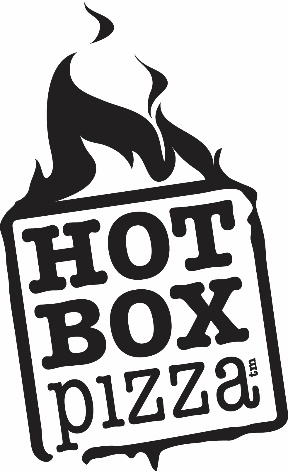 				Hot Box Pizza’s Extra Large   $25					Cheese							Pepperoni					Bread Sticks with cheese   $5SALADS MENU PROTEIN PLUS SALAD  10BABY KALE, GRILLED CHICKEN, MINT, GREEN CABBAGE, GRAPES, MIXED NUTS, HONEY LIME VINEGARETTESPRING CHICKEN SALAD  10MIXED GREENS, GRILLED CHICKEN, PINEAPPLE, APPLES, FETA, STRAWBERRIES, SPICED PECANS, SUNFLOWER SEEDS, CROUTONS, CHAMPAGNE VINAIGRETTE TURKEY COBB SALAD 10ICEBERG LETTUCE, ROASTED TURKEY BREAST, DANISH HAM, APPLEWOOD SMOKED BACON,DICED TOMATOES, RED ONIONS, SHARP CHEDDAR, SERVED WITH RANCH DRESSINGGRAND PARK WEDGE SALAD 9¼ WEDGE OF ICEBERG LETTUCE, DICED TOMATOES, BLUE CHEESE, RED ONIONS, BLUE CHEESE DRESSING GRILLED CHICKEN CAESAR SALAD   9ROMAINE LETTUCE WITH SLICED GRILLED CHICKEN WITH PARMASIAN CHEESE AND CEASAR DRESSINGSANDWICH MENUChicken Salad Croissant Sandwich $10Homemade Chicken Salad with Lettuce, Tomato, on a flaky CroissantSmoked Turkey Pepper Jack Ciabatta $10Turkey, Bacon, Pepper Jack cheese on Ciabatta with Honey Mustard dressingRoast Beef and Swiss Croissant Sandwich $10Thinly Sliced Roast Beef with Swiss Cheese Topped with Mayonnaise piled on a Flaky CroissantClassic Ham and Cheese on Caramelized Onion Bagette $10 Hickory Smoked Ham with Classic Cheddar Cheese topped with Lettuce Tomato and Mustard on Caramelized Onion BaguetteCalifornia Chicken Club Sandwich  $10Seasoned sliced Chicken breast, Bacon, Avocado, Lettuce,Tomato on Deli Wheat Bread Topped With Honey Mustard.